                Vadovaudamasi Lietuvos Respublikos vietos savivaldos įstatymo 16 straipsnio 4 dalimi,  18 straipsnio 1 dalimi, Lietuvos Respublikos savivaldybių aplinkos apsaugos rėmimo specialiosios programos įstatymo 4 straipsnio 3 dalimi ir Lietuvos Respublikos aplinkos ministro 2011 m. kovo 4 d. įsakymu Nr. D1-201 „Dėl Savivaldybių aplinkos apsaugos rėmimo specialiosios programos priemonių vykdymo patikrinimo tvarkos aprašo, Savivaldybių aplinkos apsaugos rėmimo specialiosios programos priemonių vykdymo ataskaitos formos ir Savivaldybių aplinkos apsaugos rėmimo specialiosios programos priemonių vykdymo ataskaitos formos pildymo taisyklių patvirtinimo“, Pagėgių savivaldybės taryba  nusprendžia:Patvirtinti Pagėgių savivaldybės aplinkos apsaugos rėmimo specialiosios programos 2017 metų priemonių vykdymo ataskaitą (pridedama).Pripažinti netekusiu galios Pagėgių savivaldybės tarybos 2018 m. sausio 25 d. sprendimą Nr. T-16 „Dėl Pagėgių savivaldybės aplinkos apsaugos rėmimo specialiosios programos 2017 metų priemonių vykdymo ataskaitos patvirtinimo“ su vėlesniu pakeitimu. Sprendimą paskelbti Teisės aktų registre ir Pagėgių savivaldybės interneto svetainėje www.pagegiai.lt.	       Šis sprendimas gali būti skundžiamas Regionų apygardos administracinio teismo Klaipėdos rūmams (Galinio Pylimo g. 9, 91230 Klaipėda) Lietuvos Respublikos administracinių bylų teisenos įstatymo nustatyta tvarka per 1 (vieną) mėnesį nuo sprendimo priėmimo dienos.SUDERINTA: Administracijos direktorė				Dainora ButvydienėBendrojo ir juridinio skyriausvyriausiasis specialistas				Valdas VytuvisKalbos ir archyvo tvarkytoja			Laimutė MickevičienėParengėErnesta Maier,	Architektūros, gamtosaugos ir paminklosaugos skyriaus vedėjo 								 pavaduotoja – vyriausioji architektėPATVIRTINTAPagėgių savivaldybės tarybos 2018 m. rugsėjo      d. sprendimu Nr. __PAGĖGIŲ SAVIVALDYBĖS ADMINISTRACIJASAVIVALDYBIŲ APLINKOS APSAUGOS RĖMIMO SPECIALIOSIOS PROGRAMOS 2017 METŲ PRIEMONIŲ VYKDYMO ATASKAITA1. Informacija apie Savivaldybių aplinkos apsaugos rėmimo specialiosios programos (toliau – Programa) lėšas2. Priemonės, kurioms finansuoti naudojamos lėšos, surinktos už medžiojamųjų gyvūnų išteklių naudojimą3. Programos lėšos, skirtos Savivaldybės visuomenės sveikatos rėmimo specialiajai programai4. Kitos aplinkosaugos priemonės, kurioms įgyvendinti panaudotos Programos lėšos5.Ataskaitinio laikotarpio Programos lėšų likučiai (nepanaudotos lėšos)                            Pagėgių savivaldybės tarybos                            veiklos reglamento                                                                                                                 2 priedasPAGĖGIŲ SAVIVALDYBĖS TARYBOS SPRENDIMO PROJEKTODĖL PAGĖGIŲ SAVIVALDYBĖS APLINKOS APSAUGOS RĖMIMO SPECIALIOSIOS PROGRAMOS 2017 METŲ PRIEMONIŲ VYKDYMO ATASKAITOS PATVIRTINIMO AIŠKINAMASIS RAŠTAS2018-09-10(Data)Parengto projekto tikslai ir uždaviniai    Pagėgių savivaldybės aplinkos apsaugos rėmimo specialiosios programos 2017 metų sąmatos tvirtinimas inicijuojamas atsižvelgiant į Lietuvos Respublikos Aplinkos ministerijos Klaipėdos regiono aplinkos apsaugos departamento 2018 m. balandžio 23 d. privalomąjį nurodymą Nr. (12)-LT2-2.Kaip šiuo metu yra sureguliuoti projekte aptarti klausimai     Sprendimo projektas paruoštas remiantis Lietuvos Respublikos aplinkos ministro 2011 m. kovo 4 d. įsakymu Nr. D1-201 „Dėl Savivaldybių aplinkos apsaugos rėmimo specialiosios programos priemonių vykdymo patikrinimo tvarkos aprašo, savivaldybių aplinkos apsaugos rėmimo specialiosios programos priemonių vykdymo ataskaitos formos ir savivaldybių aplinkos apsaugos rėmimo specialiosios programos priemonių vykdymo ataskaitos formos pildymo taisyklių patvirtinimo“ ir atsižvelgiant į realias savivaldybės aplinkos apsaugos rėmimo specialios programos lėšas. Kokių teigiamų rezultatų laukiama    Bus patvirtinta teisinga ataskaitaGalimos neigiamos priimto projekto pasekmės ir kokių priemonių reikėtų imtis, kad tokių pasekmių būtų išvengta.      Neigiamų pasekmių nenumatyta.Kokius galiojančius aktus (tarybos, mero, savivaldybės administracijos direktoriaus) reikėtų pakeisti ir panaikinti, priėmus sprendimą pagal teikiamą projektą.      Reikės panaikinti Pagėgių savivaldybės tarybos 2018 m. sausio 25 d. sprendimą Nr. T-16 „Dėl Pagėgių savivaldybės aplinkos apsaugos rėmimo specialiosios programos 2017 metų priemonių vykdymo ataskaitos patvirtinimo“ su vėlesniu pakeitimu.Jeigu priimtam sprendimui reikės kito tarybos sprendimo, mero potvarkio ar administracijos direktoriaus įsakymo, kas ir kada juos turėtų parengti.    Nereikės priimti kito spendimo priimtam sprendimui. Ar reikalinga atlikti sprendimo projekto antikorupcinį vertinimą     TaipSprendimo vykdytojai ir įvykdymo terminai, lėšų, reikalingų sprendimui įgyvendinti, poreikis (jeigu tai numatoma – derinti su Finansų skyriumi)     Sprendimo vykdytojas Architektūros, gamtosaugos ir paminklosaugos skyrius.Projekto rengimo metu gauti specialistų vertinimai ir išvados, ekonominiai apskaičiavimai (sąmatos) ir konkretūs finansavimo šaltiniai     Neigiamų specialistų vertinimų ir išvadų negauta.       10. Projekto rengėjas ar rengėjų grupė.     Architektūros, gamtosaugos ir paminklosaugos skyriaus  vedėjo pavaduotoja - vyriausioji architektė Ernesta Maier tel. 70 400, el. p. e.maier@pagegiai.lt .     11. Kiti, rengėjo nuomone,  reikalingi pagrindimai ir paaiškinimai.    Nėra kitų rengėjo pagrindimų ir paaiškinimų.Architektūros, gamtosaugos ir paminklosaugos skyriaus vedėjo pavaduotoja – vyriausioji architektė			Ernesta Maier 		Vadovaudamasi Lietuvos Respublikos vietos savivaldos įstatymo 16 straipsnio 4 dalimi, Lietuvos Respublikos savivaldybių aplinkos apsaugos rėmimo specialiosios programos įstatymo 4 straipsnio 3 dalimi ir Lietuvos Respublikos aplinkos ministro 2011 m. kovo 4 d. įsakymu Nr. D1-201 „Dėl Savivaldybių aplinkos apsaugos rėmimo specialiosios programos priemonių vykdymo patikrinimo tvarkos aprašo, Savivaldybių aplinkos apsaugos rėmimo specialiosios programos priemonių vykdymo ataskaitos formos ir Savivaldybių aplinkos apsaugos rėmimo specialiosios programos priemonių vykdymo ataskaitos formos pildymo taisyklių patvirtinimo“, Pagėgių savivaldybės taryba nusprendžia:Patvirtinti Pagėgių savivaldybės aplinkos apsaugos rėmimo specialiosios programos 2017 metų priemonių vykdymo ataskaitą (pridedama). Sprendimą paskelbti Teisės aktų registre ir Pagėgių savivaldybės interneto svetainėje www.pagegiai.lt.	       Šis sprendimas gali būti skundžiamas Lietuvos Respublikos administracinių bylų teisenos įstatymo nustatyta tvarka.Savivaldybės meras 				Virginijus KomskisPATVIRTINTAPagėgių savivaldybės tarybos 2018 m. sausio 25 d.sprendimu Nr. T-16PAGĖGIŲ SAVIVALDYBĖS ADMINISTRACIJASAVIVALDYBIŲ APLINKOS APSAUGOS RĖMIMO SPECIALIOSIOS PROGRAMOS 2017 METŲ PRIEMONIŲ VYKDYMO ATASKAITA1. Informacija apie Savivaldybių aplinkos apsaugos rėmimo specialiosios programos (toliau – Programa) lėšas.2. Priemonės, kurioms finansuoti naudojamos lėšos, surinktos už medžiojamųjų gyvūnų išteklių naudojimą.3. Programos lėšos, skirtos Savivaldybės visuomenės sveikatos rėmimo specialiajai programai.4. Kitos aplinkosaugos priemonės, kurioms įgyvendinti panaudotos Programos lėšos.5. Ataskaitinio laikotarpio Programos lėšų likučiai (nepanaudotos lėšos)._______________________________________________                                                  Projektas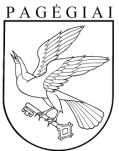 Pagėgių savivaldybės tarybasprendimasDĖL PAGĖGIŲ SAVIVALDYBĖS APLINKOS APSAUGOS RĖMIMO SPECIALIOSIOS PROGRAMOS 2017 METŲ PRIEMONIŲ VYKDYMO ATASKAITOS PATVIRTINIMO2018 m. rugsėjo 11 d. Nr. T1-145PagėgiaiEil. Nr.(1) Programos finansavimo šaltiniaiLėšos, Eur1.1.Mokesčiai už teršalų išmetimą į aplinką10 5851.2.Mokesčiai už valstybinius gamtos išteklius (naudingąsias iškasenas, vandenį, statybinį gruntą ir angliavandenilius)10 6981.3.Lėšos, gautos kaip želdinių atkuriamosios vertės kompensacija01.4.Savanoriškos juridinių ir fizinių asmenų įmokos ir kitos teisėtai gautos lėšos01.5.Iš viso (1.1 + 1.2 + 1.3 + 1.4):21 2831.6.Mokesčiai, sumokėti už medžiojamųjų gyvūnų išteklių naudojimą4 5401.7.Ankstesnio ataskaitinio laikotarpio ataskaitos atitinkamų lėšų likutis -6511.8.Iš viso (1.6 + 1.7):3 8891.9.Faktinės ataskaitinio laikotarpio Programos lėšos (1.5 + 1.8)25 172Eil. Nr.(2) Savivaldybės visuomenės sveikatos rėmimo specialiajai programai skirtinos lėšosLėšos, Eur1.10.20 procentų Savivaldybių aplinkos apsaugos rėmimo specialiosios programos lėšų, neįskaitant įplaukų už medžioklės plotų naudotojų mokesčius, mokamus įstatymų nustatytomis proporcijomis ir tvarka už medžiojamųjų gyvūnų išteklių naudojimą4 2571.11.Ankstesnio ataskaitinio laikotarpio ataskaitos atitinkamų lėšų likutis 4521.12.Iš viso (1.10 + 1.11):4709Eil. Nr.(3) Kitoms Programos priemonėms skirtinos lėšosLėšos, Eur1.13.80 procentų Savivaldybių aplinkos apsaugos rėmimo specialiosios programos lėšų, neįskaitant įplaukų už medžioklės plotų naudotojų mokesčius, mokamus įstatymų nustatytomis proporcijomis ir tvarka už medžiojamųjų gyvūnų išteklių naudojimą17 0261.14.Ankstesnio ataskaitinio laikotarpio ataskaitos atitinkamų lėšų likutis 3271.15.Iš viso (1.13 + 1.14):17 353Eil. Nr.Priemonės pavadinimasDetalus priemonės vykdymo aprašymasPanaudota lėšų, Eur2.1.Žemės sklypų, kuriuose medžioklė nėra uždrausta, savininkų, valdytojų ir naudotojų, įgyvendinamos žalos prevencijos priemonės, kuriomis jie siekia išvengti medžiojamųjų gyvūnų daromos žalosŽemės sklypų, kuriuose medžioklė nėra uždrausta, savininkų, valdytojų ir naudotojų, įgyvendinamos žalos prevencijos priemonės, kuriomis jie siekia išvengti medžiojamųjų gyvūnų daromos žalos2.1.1.Prevencinių priemonių, kuriomis siekiama išvengti medžiojamųjų gyvūnų daromos žalos miškui, finansavimas1. Priemonės vykdytojas – VĮ Šilutės miškų urėdija.2. Priemonės vykdymo pradžios data – 2017-01-01.Priemonės įvykdymo pabaigos data – 2017-11-30.3. Atliktų darbų ir (ar) suteiktų paslaugų aprašymas: želdinių apsauga repelentais.4. Įsigyta įranga ar prekės – repelentai.5. Kita detali informacija apie vykdytą priemonę – repelentai – 1108,5 kg, repelentų tepimas – 153,1 ha.3 7152.1.2.Vilkų ūkiniams gyvūnams padarytos žalos atlyginimas1. Priemonės vykdytojas – Pagėgių savivaldybės administracija.2. Priemonės vykdymo data – 2017-12-29.3. Atliktų darbų ir (ar) suteiktų paslaugų aprašymas: atlyginta vilkų padaryta žala.4. Įsigyta įranga ar prekės. –5. Kita detali informacija apie vykdytą priemonę – Donatui Aleknavičiui atlyginta 196 Eur žala. 1962.2.Kartografinės ir kitos medžiagos, reikalingos pagal Medžioklės įstatymo reikalavimus rengiamiems medžioklės plotų vienetų sudarymo ar jų ribų pakeitimo projektų parengimo priemonėsKartografinės ir kitos medžiagos, reikalingos pagal Medžioklės įstatymo reikalavimus rengiamiems medžioklės plotų vienetų sudarymo ar jų ribų pakeitimo projektų parengimo priemonės0Iš viso: Iš viso: 3 911Programos pavadinimasPanaudota lėšų, EurSavivaldybės visuomenės sveikatos rėmimo specialioji programa3 500Eil. Nr.Priemonės pavadinimasDetalus priemonės vykdymo aprašymasPanaudota lėšų, Eur4.1.Aplinkos kokybės gerinimo ir apsaugos priemonėsAplinkos kokybės gerinimo ir apsaugos priemonės4.1.1.Saugomų teritorijų, esančių Savivaldybės teritorijoje, priežiūros ir tvarkymo darbų finansavimas1. Priemonės vykdytojas – Rambyno regioninio parko direkcija.2. Priemonės vykdymo pradžios data – 2017-05-29.Priemonės įvykdymo pabaigos data – 2017-10-01.3. Atliktų darbų ir (ar) suteiktų paslaugų aprašymas: nušienautos rekreacinės teritorijos.4. Įsigyta įranga ar prekės.  –5. Kita detali informacija apie vykdytą priemonę  – priežiūros darbai vykdyti pagal 2017 m. gegužės 29 d. pasirašytą sutartį Nr. A3-215 „Saugomų teritorijų apsaugos ir tvarkymo darbų finansavimo sutartį“ tarp Pagėgių savivaldybės administracijos ir Rambyno regioninio parko direkcijos.6004.2.Atliekų tvarkymo infrastruktūros plėtros priemonėsAtliekų tvarkymo infrastruktūros plėtros priemonės04.3.Atliekų, kurių turėtojo nustatyti neįmanoma arba kuris nebeegzistuoja, tvarkymo priemonėsAtliekų, kurių turėtojo nustatyti neįmanoma arba kuris nebeegzistuoja, tvarkymo priemonės04.4.Aplinkos monitoringo, prevencinės, aplinkos atkūrimo priemonėsAplinkos monitoringo, prevencinės, aplinkos atkūrimo priemonės4.4.1.Užterštų (ir galbūt užterštų) dirvožemio teritorijų, paviršinių vandens telkinių ir jų pakrančių būklės ir užterštumo tyrimas, įvertinimas ir valymo darbai1. Priemonės vykdytojas – Nacionalinė visuomenės sveikatos  priežiūros laboratorija.2. Priemonės vykdymo data – 2017-08-10.3. Atliktų darbų ir (ar) suteiktų paslaugų aprašymas: atlikti vandens tyrimai.4. Įsigyta įranga ar prekės. –5. Kita detali informacija apie vykdytą priemonę – tyrimai atlikti trims taškams vieną kartą.2234.4.2Rekreacinės teritorijos sutvarkymas (Pagėgių savivaldybės teritorijoje prie Jūros upės, priežiūros, tvarkymo paslaugos) 1. Priemonės vykdytojas – Antanas Juškevičius, veikiantis pagal verslo liudijimą (Nr. AE634985-1).2. Priemonės vykdymo pradžios data – 2017-06-05. Priemonės vykdymo pabaigos data – 2017-09-30.3. Atliktų darbų ir (ar) suteiktų paslaugų aprašymas: žolės pjovimas ir šiukšlių rinkimas Jūros upės pakrantėje Vilkyškių sen. teritorijoje.4. Įsigyta įranga ar prekės. –5. Kita detali informacija apie vykdytą priemonę – šienavimas ir šiukšlių rinkimas buvo atliekamas 4 kartus.3 0004.4.3Vilkyškių vandens tvenkinio pakrančių valymas ir tvarkymas1. Priemonės vykdytojas – Antanas Juškevičius, veikiantis pagal verslo liudijimą (Nr. AE634985-1).2. Priemonės vykdymo pradžios data – 2017-09-18.Priemonės vykdymo pabaigos data – 2017-10-02.3. Atliktų darbų ir (ar) suteiktų paslaugų aprašymas: vandens telkinio pakrančių valymas ir tvarkymas, menkaverčių krūmų iškirtimas, pakrančių šienavimas, atliekų surinkimas.4. Įsigyta įranga ar prekės. –5. Kita detali informacija apie vykdytą priemonę – vandens telkinio pakrančių tvarkymas buvo atliktas 1 kartą.6504.5.Visuomenės švietimo ir mokymo aplinkosaugos klausimais priemonėsVisuomenės švietimo ir mokymo aplinkosaugos klausimais priemonės4.5.1.Išlaidos ekologiniam švietimui, aplinkosauginiams renginiams (šventėms, konkursams, akcijoms ir kt.), seminarams, mokymams, konferencijoms, leidybai, prenumeratai, informaciniams straipsniams, ženklams ir t. t.Išlaidos ekologiniam švietimui, aplinkosauginiams renginiams (šventėms, konkursams, akcijoms ir kt.), seminarams, mokymams, konferencijoms, leidybai, prenumeratai, informaciniams straipsniams, ženklams ir t. t.4.5.1.1Aplinkosauginis renginys „Darom 2017“1. Priemonės vykdytojas – Pagėgių savivaldybės administracija.2. Priemonės vykdymo pradžios data – 2017-04-11.Priemonės įvykdymo pabaigos data – 2017-04-25.3. Atliktų darbų ir (ar) suteiktų paslaugų aprašymas. –4. Įsigyta įranga ar prekės: įsigytos akcijos dalyviams reikalingos pirštinės, šiukšlių maišai, grėbliai, šluotos.5. Kita detali informacija apie vykdytą priemonę  – sutvarkytos miesto bei seniūnijų viešosios teritorijos pavasarinės aplinkos tvarkymo akcijos „Darom 2017“ metu.3424.6.Želdynų ir želdinių apsaugos, tvarkymo, būklės stebėsenos, želdynų kūrimo, želdinių veisimo ir inventorizavimo priemonėsŽeldynų ir želdinių apsaugos, tvarkymo, būklės stebėsenos, želdynų kūrimo, želdinių veisimo ir inventorizavimo priemonės4.6.1.Naujų želdinių įsigijimas ir veisimas1. Priemonės vykdytojas – Pagėgių savivaldybės administracija.2. Priemonės vykdymo pradžios data – 2017-04-01.Priemonės įvykdymo pabaigos data – 2017-09-30.3. Atliktų darbų ir (ar) suteiktų paslaugų aprašymas: organizuoti pirkimai gėlių sodinukams įsigyti. 4. Įsigyta įranga ar prekės:  Administracija sodinukus pirko iš Ritos Tamašauskienės dekoratyvinių augalų ūkio.5. Kita detali informacija apie vykdytą priemonę – įsigytais želdiniais apželdintos Pagėgių seniūnijų viešosios paskirties teritorijos.4 9384.6.2.Naujų želdinių įsigijimas ir veisimas1. Priemonės vykdytojas – Pagėgių savivaldybės administracija.2. Priemonės vykdymo data – 2017-05-02.3. Atliktų darbų ir (ar) suteiktų paslaugų aprašymas: UAB „Litorina“ įsigytos granulės augalams.4. Įsigyta įranga ar prekės:  granulės, palaikančios augalų drėgmę.5. Kita detali informacija apie vykdytą priemonę − granulės, palaikančios augalų drėgmę.364.6.3.Pavojų keliančių medžių šalinimas, medžių ir krūmų genėjimo darbai1.Priemonės vykdytojas – Pagėgių savivaldybės administracija.2. Priemonės vykdymo pradžios data – 2017-03-01.Priemonės įvykdymo pabaigos data – 2017-05-31.3. Atliktų darbų ir (ar) suteiktų paslaugų aprašymas: pagal seniūnijų išduotus leidimus medžiams šalinti, atlikti pavojų keliančių medžių pjovimo, genėjimo darbai Pagėgių savivaldybės teritorijoje.4. Įsigyta įranga ar prekės:  -5. Kita detali informacija apie vykdytą priemonę – Pagėgių savivaldybės administracija yra pasirašiusi sutartis su UAB „Aplinkos darbai“ minėtiems darbams atlikti.5 0884.6.4.Pavojų keliančių medžių šalinimas, medžių ir krūmų genėjimo darbaiSkolos apmokėjimas UAB „Pagėgių komunalinis ūkis“ už 2016 m. atliktus pavojų keliančių medžių šalinimo, medžių ir krūmų genėjimo darbus.120Iš viso:Iš viso:14 997Eil. Nr.Programos priemonių grupės pavadinimasLėšų likutis, Eur5.1.Programos priemonių grupė, kuriai naudojamos lėšos, surinktos už medžiojamųjų gyvūnų išteklių naudojimą (1.8–2)-225.2.Savivaldybės visuomenės sveikatos rėmimo specialioji programa (1.12–3)1 2095.3.Kitų Programos aplinkosaugos priemonių grupė (1.15–4)2 3565.4.Iš viso: 3 543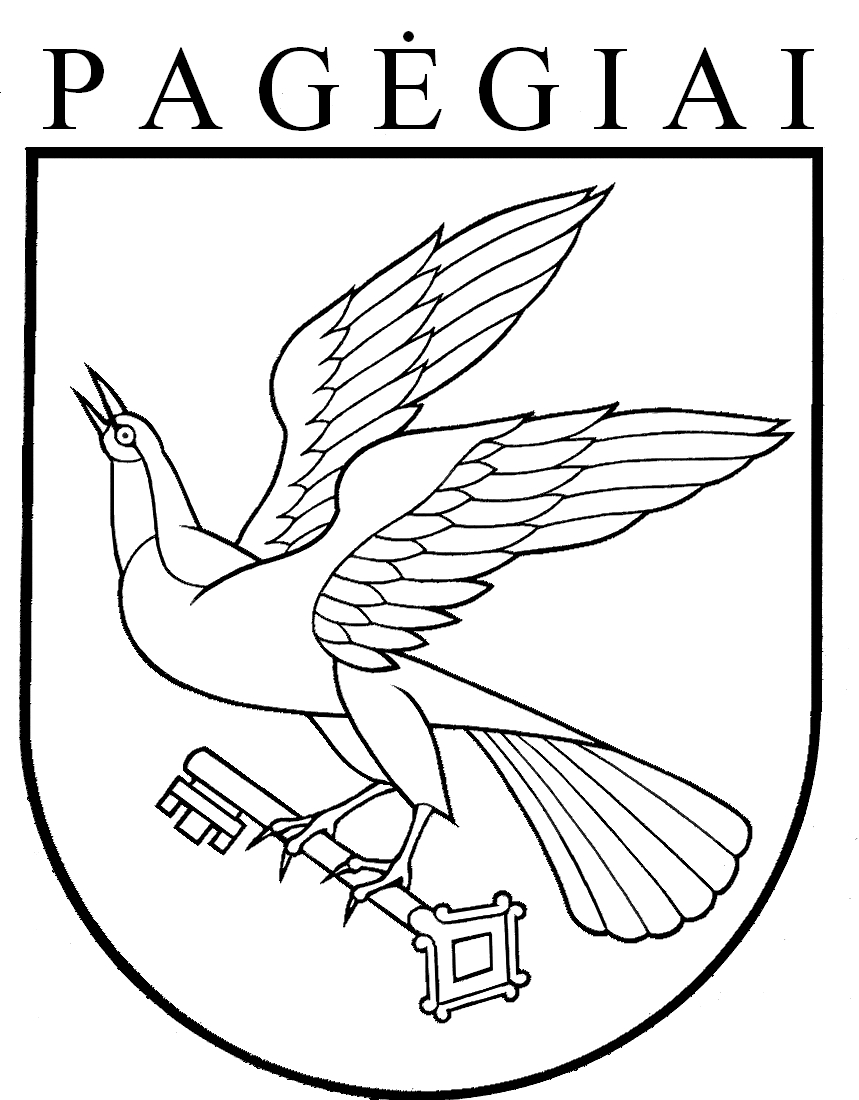 Pagėgių savivaldybės tarybasprendimasDĖL PAGĖGIŲ SAVIVALDYBĖS APLINKOS APSAUGOS RĖMIMO SPECIALIOSIOS PROGRAMOS 2017 METŲ PRIEMONIŲ VYKDYMO ATASKAITOS PATVIRTINIMO2018 m. sausio 25 d.  Nr. T-16PagėgiaiEil. Nr.(1) Programos finansavimo šaltiniaiSurinkta lėšų, Eur1.1.Mokesčiai už teršalų išmetimą į aplinką.10 5851.2.Mokesčiai už valstybinius gamtos išteklius.10 6981.3.Lėšos, gautos kaip želdinių atkuriamosios vertės kompensacija.-1.4.Savanoriškos juridinių ir fizinių asmenų įmokos ir kitos teisėtai gautos lėšos.-1.5.Iš viso (1.1 + 1.2 + 1.3 + 1.4):21 2831.6.Mokesčiai, sumokėti už medžiojamųjų gyvūnų išteklių naudojimą.4 5401.7.Ankstesnio ataskaitinio laikotarpio ataskaitos atitinkamų lėšų likutis. -1.8.Iš viso (1.6 + 1.7):4 5401.9.Faktinės ataskaitinio laikotarpio Programos lėšos (1.5 + 1.8).25 823Eil. Nr.(2) Savivaldybės visuomenės sveikatos rėmimo specialiajai programai skirtinos lėšosLėšos, Eur1.10.20 procentų Savivaldybių aplinkos apsaugos rėmimo specialiosios programos lėšų, neįskaitant įplaukų už medžioklės plotų naudotojų mokesčius, mokamus įstatymų nustatytomis proporcijomis ir tvarka už medžiojamųjų gyvūnų išteklių naudojimą.3 1001.11.Ankstesnio ataskaitinio laikotarpio ataskaitos atitinkamų lėšų likutis. 4001.12.Iš viso (1.10 + 1.11):3 500Eil. Nr.(3) Kitoms Programos priemonėms skirtinos lėšosLėšos, Eur1.13.80 procentų Savivaldybių aplinkos apsaugos rėmimo specialiosios programos lėšų, neįskaitant įplaukų už medžioklės plotų naudotojų mokesčius, mokamus įstatymų nustatytomis proporcijomis ir tvarka už medžiojamųjų gyvūnų išteklių naudojimą.17 0261.14.Ankstesnio ataskaitinio laikotarpio ataskaitos atitinkamų lėšų likutis. 7561.15.Iš viso (1.13 + 1.14):17 782Eil. Nr.Priemonės pavadinimasDetalus priemonės vykdymo aprašymasPanaudota lėšų, Eur2.1.Žemės sklypų, kuriuose medžioklė nėra uždrausta, savininkų, valdytojų ir naudotojų įgyvendinamos žalos prevencijos priemonės, kuriomis jie siekia išvengti medžiojamųjų gyvūnų daromos žalos miškui.Žemės sklypų, kuriuose medžioklė nėra uždrausta, savininkų, valdytojų ir naudotojų įgyvendinamos žalos prevencijos priemonės, kuriomis jie siekia išvengti medžiojamųjų gyvūnų daromos žalos miškui.2.1.1.Prevencinių priemonių, kuriomis siekiama išvengti medžiojamųjų gyvūnų daromos žalos miškui, finansavimas1. Priemonės vykdytojas – VĮ Šilutės miškų urėdija.2. Priemonės vykdymo pradžios data – 2017-01-01.Priemonės įvykdymo pabaigos data – 2017-11-30.3. Atliktų darbų ir (ar) suteiktų paslaugų aprašymas:  želdinių apsauga repelentais.4. Įsigyta įranga ar prekės – repelentai.5. Kita detali informacija apie vykdytą priemonę – repelentai – 1108,5 kg, repelentų tepimas – 153,1 ha.3 7152.2.Kartografinės ir kitos medžiagos, reikalingos pagal Medžioklės įstatymo reikalavimus, rengiamiems medžioklės plotų vienetų sudarymo ar jų ribų pakeitimo projektų parengimo priemonės.Kartografinės ir kitos medžiagos, reikalingos pagal Medžioklės įstatymo reikalavimus, rengiamiems medžioklės plotų vienetų sudarymo ar jų ribų pakeitimo projektų parengimo priemonės.-2.2.1.2.3.Vilkų ūkiniams gyvūnams padarytos žalos atlyginimas.Vilkų ūkiniams gyvūnams padarytos žalos atlyginimas.2.3.1.Vilkų ūkiniams gyvūnams padarytos žalos atlyginimui finansinės paramos skyrimas1. Priemonės vykdytojas – Pagėgių savivaldybės administracija.2. Priemonės vykdymo pradžios data – 2017-05-04.Priemonės įvykdymo pabaigos data – 2017-10-27.3. Atliktų darbų ir (ar) suteiktų paslaugų aprašymas: skirta finansinė parama.4. Įsigyta įranga ar prekės. – 5. Kita detali informacija apie vykdytą priemonę: D. Aleknavičiui – 195,80 Eur.196Iš viso: Iš viso: 3 911Programos pavadinimasPanaudota lėšų, EurSavivaldybės visuomenės sveikatos rėmimo specialioji programa.3 500Eil. Nr.Priemonės pavadinimasDetalus priemonės vykdymo aprašymasPanaudota lėšų, Eur4.1.Aplinkos kokybės gerinimo ir apsaugos priemonės.Aplinkos kokybės gerinimo ir apsaugos priemonės.4.1.1.Saugomų teritorijų, esančių Savivaldybės teritorijoje, priežiūros ir tvarkymo darbų finansavimas1. Priemonės vykdytojas – Rambyno regioninio parko direkcija.2. Priemonės vykdymo pradžios data – 2017-05-29.Priemonės įvykdymo pabaigos data – 2017-10-01.3. Atliktų darbų ir (ar) suteiktų paslaugų aprašymas: nušienautos rekreacinės teritorijos.4. Įsigyta įranga ar prekės.  −5. Kita detali informacija apie vykdytą priemonę  – priežiūros darbai vykdyti pagal 2017 m. gegužės 29 d. pasirašytą sutartį Nr. A3-215 „Saugomų teritorijų apsaugos ir tvarkymo darbų finansavimo sutartį“ tarp Pagėgių savivaldybės administracijos ir Rambyno regioninio parko direkcijos.6004.2.Atliekų tvarkymo infrastruktūros plėtros priemonės.Atliekų tvarkymo infrastruktūros plėtros priemonės.4.3.Atliekų, kurių turėtojo nustatyti neįmanoma arba kuris nebeegzistuoja, tvarkymo priemonės.Atliekų, kurių turėtojo nustatyti neįmanoma arba kuris nebeegzistuoja, tvarkymo priemonės.4.4.Aplinkos monitoringo, prevencinės, aplinkos atkūrimo priemonės.Aplinkos monitoringo, prevencinės, aplinkos atkūrimo priemonės.4.4.1.Užterštų (ir galbūt užterštų) dirvožemio teritorijų, paviršinių vandens telkinių ir jų pakrančių būklės ir užterštumo tyrimas, įvertinimas ir valymo darbai1. Priemonės vykdytojas − Nacionalinė visuomenės sveikatos priežiūros laboratorija. 2. Priemonės vykdymo data − 2017-08-10. 3. Atliktų darbų ir (ar) suteiktų paslaugų aprašymas: atlikti vandens tyrimai. 4. Įsigyta įranga ar prekės. – 5. Kita detali informacija apie vykdytą priemonę − tyrimai atlikti trims taškams vieną kartą.2234.4.2.Rekreacinės teritorijos sutvarkymas (Jūros upės pakrantėje)1. Priemonės vykdytojas − Antanas Juškevičius, veikiantis pagal verslo liudijimą (Nr. AE634985-1). 2. Priemonės vykdymo pradžios data −2017-06-05. Priemonės vykdymo pabaigos data − 2017-09-30. 3. Atliktų darbų ir (ar) suteiktų paslaugų aprašymas: šienavo Jūros upės pakrantę Vilkyškių sen. teritorijoje, surinko šiukšles. 4. Įsigyta įranga ar prekės. −  5. Kita detali informacija apie vykdytą priemonę − šienavimas ir šiukšlių surinkimas buvo atliekamas 4 kartus.3 0004.4.3.Vilkyškių vandens tvenkinio pakrančių valymas ir tvarkymas1. Priemonės vykdytojas − Antanas Juškevičius, veikiantis pagal verslo liudijimą (Nr. AE634985-1).2. Priemonės vykdymo pradžios data −2017-09-18. Priemonės vykdymo pabaigos data − 2017-10-02. 3. Atliktų darbų ir (ar) suteiktų paslaugų aprašymas: vandens pakrančių valymas ir tvarkymas, menkaverčių krūmų iškirtimas, pakrančių šienavimas, atliekų surinkimas. 4. Įsigyta įranga ar prekės. −  5. Kita detali informacija apie vykdytą priemonę − vandens telkinio tvarkymas buvo atliktas vieną kartą.6504.5.Visuomenės švietimo ir mokymo aplinkosaugos klausimais priemonės.Visuomenės švietimo ir mokymo aplinkosaugos klausimais priemonės.4.5.1.Išlaidos ekologiniam švietimui, aplinkosauginiams renginiams (šventėms, konkursams, akcijoms ir kt.), seminarams, mokymams, konferencijoms, leidybai, prenumeratai, informaciniams straipsniams, ženklams ir t. t.Išlaidos ekologiniam švietimui, aplinkosauginiams renginiams (šventėms, konkursams, akcijoms ir kt.), seminarams, mokymams, konferencijoms, leidybai, prenumeratai, informaciniams straipsniams, ženklams ir t. t.4.5.1.1.Aplinkosauginis renginys „Darom 2017“1. Priemonės vykdytojas – Pagėgių savivaldybės administracija.2. Priemonės vykdymo pradžios data – 2017-04-11.Priemonės įvykdymo pabaigos data – 2017-04-25.3. Atliktų darbų ir (ar) suteiktų paslaugų aprašymas. −4. Įsigyta įranga ar prekės:  įsigytos akcijos dalyviams reikalingos pirštinės, šiukšlių maišai, grėbliai, šluotos.5. Kita detali informacija apie vykdytą priemonę  – sutvarkytos miesto bei seniūnijų viešosios teritorijos pavasarinės aplinkos tvarkymo akcijos „Darom 2017“ metu.3424.6.Želdynų ir želdinių apsaugos, tvarkymo, būklės stebėsenos, želdynų kūrimo, želdinių veisimo ir inventorizavimo priemonės.Želdynų ir želdinių apsaugos, tvarkymo, būklės stebėsenos, želdynų kūrimo, želdinių veisimo ir inventorizavimo priemonės.4.6.1.Aplinkos tvarkymui ir želdinių veisimui atlikti1. Priemonės vykdytojas − Pagėgių savivaldybės administracija. 2. Priemonės vykdymo pradžios data − 2017-04-01. Priemonės įvykdymo pabaigos data − 2017-09-30. 3. Atliktų darbų ir (ar) suteiktų paslaugų aprašymas: organizuoti pirkimai gėlių sodinukams įsigyti.4. Įsigyta įranga ar prekės − administracija sodinukus pirko iš Ritos Tamašauskienės dekoratyvinių augalų ūkio. 5. Kita detali informacija apie vykdytą priemonę − įsigytais želdiniais apželdintos Pagėgių seniūnijų viešosios paskirties teritorijos.5 0274.6.2.Pavojų keliančių medžių šalinimas, medžių ir krūmų genėjimo darbai1. Priemonės vykdytojas − Pagėgių savivaldybės administracija. 2. Priemonės vykdymo pradžios data − 2017-03-01. Priemonės įvykdymo pabaigos data − 2017-05-31. 3. Atliktų darbų ir (ar) suteiktų paslaugų aprašymas: pagal seniūnijų išduotus leidimus medžiams šalinti, atlikti pavojų keliančių medžių pjovimo, genėjimo darbai Pagėgių savivaldybės teritorijoje. 4. Įsigyta įranga ar prekės. −  5. Kita detali informacija apie vykdytą priemonę − Pagėgių savivaldybės administracija yra pasirašiusi sutartis su UAB „Aplinkos darbai“ minėtiems darbams atlikti.5 0884.6.3.Skolos apmokėjimas už 2016120Iš viso: Iš viso: 15 050Eil. Nr.Eil. Nr.Programos priemonių grupės pavadinimasLėšų likutis, Eur5.1.5.1.Programos priemonių grupė, kuriai naudojamos lėšos, surinktos už medžiojamųjų gyvūnų išteklių naudojimą (1.8–2).6295.2.5.2.Savivaldybės visuomenės sveikatos rėmimo specialioji programa (1.12–3).05.3.5.3.Kitų Programos aplinkosaugos priemonių grupė (1.15–4).2 7335.4.Iš viso: Iš viso: 3 362